For Immediate Release:                                                              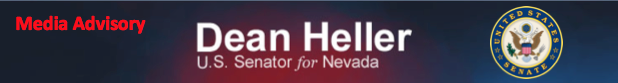 February 13, 2015							             Heller Available to Media Following Small Business Roundtable in Las Vegas Media Advisory On Tuesday, February 17, 2014, U.S. Senator Dean Heller will host a roundtable with the International Franchise Association (IFA). The Roundtable will consist of a dozen local small business leaders from the Las Vegas community and will be part of the IFA’s 2015 convention. Senator Heller will have media availability following the event at 10:30 a.m. PT.  Who: 	U.S. Senator Dean Heller What: 	Small Business Roundtable at the MGM Grand Hotel & CasinoWhen: 	Tuesday, February 17, 2015	9:30 a.m. to 10:30 a.m. PST
	                        Where: 	MGM Grand Hotel & Casino3799 Las Vegas Boulevard SouthRoom 203 of the MGM Convention CenterTo RSVP, please contact Neal Patel at neal_patel@heller.senate.gov or (202) 224-6244.###